ДОГОВОР № ___участия в долевом строительстве многоквартирного жилого домаг. Солнечногорск Московской области                                                                                 «___»__________ 2013  годаОбщество с ограниченной ответственностью «МегаСтрой» - юридический адрес:141500, Московская область, г. Солнечногорск, микрорайон Рекинцо-2, д.4, помещение 1, фактический адрес: 141500, Московская область, г.Солнечногорск, ул.Лесная, д.1/17, свидетельство о государственной регистрации юридического лица – бланк серии 50 № 012497950, ОГРН 1115044001522, ИНН 5044079021, КПП 504401001, именуемое в дальнейшем «Застройщик», в лице  Генерального директора Загурского Василия Казимировича, действующего на основании Устава, с одной стороны, и Гражданин РФ _________________, _________ года рождения, место рождения: ________________________, паспорт _______________, выданный __________________________ _______________ года, код подразделения __________, проживающий по адресу: ______________________________, именуемый в дальнейшем «Участник долевого строительства» или «Участник», с другой стороны, руководствуясь Гражданским Кодексом Российской Федерации и Федеральным законом № 214-ФЗ от 30.12.2004 года «Об участии в долевом строительстве многоквартирных домов и иных объектов недвижимости и о внесении изменений в некоторые законодательные акты Российской Федерации» (далее по тексту - Закон 214-ФЗ) заключили настоящий договор (далее по тексту – «Договор») о нижеследующем.1.        Основные понятия и терминыЗемельный   участок   -   земельный   участок   общей   площадью   4750  кв.   м,
кадастровый номер 50:09:0080103:164, земельный участок общей площадью 4600 кв.м., кадастровый номер 50:09:0080103:165, расположенные по адресу:  Московская область,  г.
Солнечногорск,  улица Баранова, микрорайон №1, категория земель – земли населенных пунктов, разрешенное использование - для жилищного строительства.Многоквартирный дом – 336-и квартирный 5-ти секционный 18-этажный жилой дом со встроенными общественными помещениями, расположенный по адресу: Московская область, г. Солнечногорск, микрорайон №1, ул.Баранова, поз.8-9, общей площадью ориентировочно 30265,2 (тридцать тысяч двести шестьдесят пять целых и  две десятых) квадратных метра (далее кв.м.), в том числе общей площадью квартир ориентировочно 21006,0 (двадцать одна тысяча шесть) кв.м., общей площадью нежилых помещений ориентировочно 2245,4 (две тысячи двести сорок пять целых и четыре десятых) кв. м., строительство которого ведется на Земельном участке.Объект долевого строительства далее Объект: __-комнатная квартира, строительный № __, расположенная на __ этаже многоквартирного дома, __ секция, проектной общей площадью __ кв.м. (без учета лоджий и балконов), назначение: жилое, создаваемая с привлечением денежных средств Участника и подлежащий передаче Участнику, только после получения разрешения на ввод в эксплуатацию Многоквартирного дома в порядке и на условиях, предусмотренных настоящим Договором. План Объекта долевого строительства указан в Приложении № 1 к настоящему Договору. Расположение Объекта долевого строительства указано на поэтажном плане (Приложение № 2 к настоящему Договору). Характеристики Объекта указаны в Приложении № 3 к настоящему договору.Проектная общая площадь Объекта долевого строительства - общая площадь
Объекта, определенная в соответствии с проектной документацией на Многоквартирный дом.Фактическая общая площадь Объекта долевого строительства -
общая площадь Объекта, определенная на основании  обмеров, проведенных бюро технической инвентаризации, и составления технического паспорта на Объект по окончании строительства Многоквартирного дома.Застройщик - юридическое лицо, имеющее Земельный участок на праве аренды, и привлекающее денежные средства Участника долевого строительства Многоквартирного дома на Земельном участке на основании полученного разрешения на строительство. Информация о
застройщике содержится в проектной декларации. Изменение данных Застройщика не влияет на исполнение обязательств Сторон по настоящему Договору и на его действительность.Разрешение на ввод Многоквартирного дома в эксплуатацию - документ,
удостоверяющий   выполнение   строительства  Многоквартирного   дома  в   полном   объеме   в
соответствии с разрешением на строительство, а также его соответствие градостроительному
плану Земельного участка и проектной документации.1.8. Цена Договора или (Стоимость Объекта долевого строительства) - размер денежных средств, подлежащих уплате Участником долевого строительства Застройщику для строительства (создания) Объекта долевого строительства по настоящему Договору.2. Предмет Договора.Застройщик обязуется в порядке и сроки, предусмотренные настоящим Договором, своими силами или с привлечением других лиц, построить (создать) Многоквартирный дом и, после  получения разрешения  на ввод  его  в  эксплуатацию,  передать  указанный  в  п. 1.3. настоящего Договора Объект долевого строительства Участнику, при условии надлежащего исполнения последним принятых на себя по настоящему Договору обязательств.Участник обязуется в порядке и сроки, предусмотренные настоящим Договором,
уплатить   обусловленную   п.   4.1.   настоящего   Договора  цену   и   принять   Объект  долевого строительства по Акту приема-передачи Объекта в порядке и сроки, предусмотренные п. 7 настоящего Договора.Срок ввода Многоквартирного дома в эксплуатацию и передачи Объекта долевого
строительства Участнику – второй квартал 2014 года. В случае если строительство (создание) Многоквартирного дома не может быть завершено в предусмотренный настоящим   Договором срок, Застройщик не позднее, чем за два месяца до истечения указанного срока обязан направить Участнику долевого строительства соответствующую информацию и предложение об изменении Договора. Изменение  предусмотренного  Договором  срока передачи  Застройщиком  Объекта долевого строительства Участнику долевого строительства осуществляется в порядке, установленном Гражданским кодексом Российской Федерации.На момент  заключения  настоящего  Договора  Объект долевого строительства
находится на стадии незавершенного строительства.3.         Правовое обоснование Договора3.1.	Договор заключен в соответствии с Гражданским Кодексом Российской Федерации и Федеральным законом № 214-ФЗ от 30.12.2004 года «Об участии в долевом строительстве многоквартирных домов и иных объектов недвижимости и о внесении изменений в некоторые законодательные акты Российской Федерации»3.2.	Основанием для заключения настоящего Договора являются:Постановление Администрации Солнечногорского муниципального района Московской области от 22.11.2011 года №4574 «Об  утверждении градостроительного плана земельного участка и присвоении номера RU 50531000-059-11 для размещения многоэтажных жилых домов на земельных участках в микрорайоне №1 по ул.Баранова в г.Солнечногорске городского поселения Солнечногорск Солнечногорского муниципального района Московской области, принадлежащих Обществу с ограниченной ответственностью «МегаСтрой»;Договор аренды земельного участка №1108 от 10ноября 2008 года , зарегистрирован в Управлении Федеральной регистрационной службы по Московской области 24 сентября 2009 года за № 50-50-09/067/2009-329;Договор передачи прав и обязанностей по договору аренды земельного участка №1108 от 10 ноября 2008 года, зарегистрирован в Управлении Федеральной службы государственной регистрации, кадастра и картографии по Московской области 29 сентября 2011 года за №50-50-09/078/2011-430. Договор аренды земельного участка №1109 от 10ноября 2008 года , зарегистрирован в Управлении Федеральной регистрационной службы по Московской области 01 октября 2009 года за № 50-50-09/083/2009-3;Договор передачи прав и обязанностей по договору аренды земельного участка №1109 от 10 ноября 2008 года, зарегистрирован в Управлении Федеральной службы государственной регистрации, кадастра и картографии по Московской области 29 сентября 2011 года за №50-50-09/078/2011-431.Разрешение на строительство № RU 50531000-013-12, выданное 17 мая 2012 года Администрацией Солнечногорского муниципального района Московской области;Проектная декларация ООО «МегаСтрой» по строительству жилого дома, опубликованная 13 июля 2012  года в Газете Солнечногорского Муниципального района Московской области «Сенеж» № 50, на интернетсайте www.anmb.ru , интернетсайте  www.solnov.ru .Изменения в Проектную декларацию  ООО «МегаСтрой» по строительству жилого дома от 10 сентября 2012 года, размещенная на интернетсайте www.anmb.ru , интернетсайте  www.solnov.ru ; Изменения в Проектную декларацию  ООО «МегаСтрой» по строительству жилого дома от 10 января 2013 года, размещенная на интернетсайте www.anmb.ru , интернетсайте  www.solnov.ru .Изменения в Проектную декларацию  ООО «МегаСтрой» по строительству жилого дома от 03 апреля 2013 года, размещенная на интернетсайте www.anmb.ru , интернетсайте  www.solnov.ru .4.        Цена ДоговораЦена   Договора (стоимость Объекта долевого строительства)   составляет сумму,
равную  ______________ (_____________________________) рублей. НДС не облагается.4.2. Цена Договора включает в себя возмещение затрат Застройщика на строительство Объекта долевого строительства, включая площадь лоджии и (или) балкона, затрат на строительство площадей общего пользования  и инженерного назначения, выполнение обязательных технических условий к проекту, проведения благоустройства прилегающей территории, а также оплату услуг Застройщика.5.        Порядок расчетов5.1. Участник производит оплату Цены Договора путем безналичного перечисления
денежных средств на расчетный счет Застройщика по следующим банковским реквизитам: ООО
«МегаСтрой» ИНН 5044079021, КПП 504401001, ОГРН 1115044001522, ОКАТО 46252501001, Р/с 40702810100000083192 в ВТБ 24 (ЗАО) г.Москва, К/с 30101810100000000716, БИК 044525716.5.2.  Уплата Цены Договора производится Участником в следующем порядке:- сумма в размере _______________ (______________________) рублей, составляющая 100% от Цены договора (стоимости Объекта долевого строительства) оплачивается Участниками, не позднее 7(семи) календарных дней с момента государственной регистрации данного Договора.Просрочка внесения платежа является основанием для  отказа Застройщика от исполнения Договора в порядке, предусмотренном  Законом 214-ФЗ.Факт оплаты Участником Цены Договора подтверждается копиями платежных
поручений с отметкой банка об исполнении.Датой исполнения обязанности Участника по оплате Цены Договора признается
дата поступления денежных средств на расчетный счет Застройщика.6.        Права и обязанности сторон.6.1.     Права и обязанности Застройщика:6.1.1. Застройщик гарантирует Участнику отсутствия на момент заключения настоящего Договора текущих имущественных обязательств и прав третьих лиц на Объект. Застройщик также гарантирует, что в процессе исполнения настоящего Договора  имущественные права на Объект не будут закреплены за иными лицами, за исключением положения  п.п. 6.1.2., 6.2.2 настоящего Договора.Застройщик не возражает против уступки Участником прав и обязанностей по
настоящему Договору третьим лицам в случае полной оплаты Участником Цены Договора либо
при условии, если Договором о совершении такой сделки будет предусмотрен одновременный
перевод долга.Застройщик гарантирует, что к моменту заключения настоящего Договора, Объект
долевого строительства не отчужден, не обременен правами третьих лиц, в залоге, под арестом и иными запретами не состоит.Застройщик гарантирует, что денежные средства, полученные от Участника, в
полном объеме будут использованы только для строительства Многоквартирного дома.Застройщик гарантирует, что Цена Договора, предусмотренная п. 4.1. настоящего
Договора, является фиксированной и не подлежит изменению в ходе создания Объекта долевого
строительства.Застройщик обязуется выполнить все работы по созданию Многоквартирного дома и вводу его в эксплуатацию с привлечением третьих лиц (генерального подрядчика),
имеющего надлежащим образом оформленное Свидетельство о допуске к работам, которые оказывают влияние на безопасность объектов капитального строительства, в том случае если наличие такого  документа предусмотрено законодательством.Застройщик обязуется извещать Участника об организационных собраниях по
вопросам создания Многоквартирного дома.6.1.8.	Застройщик    обязуется    обеспечить    проектирование,    строительство,    сдачу
Многоквартирного дома и получения Разрешения на ввод Многоквартирного дома в эксплуатацию в сроки, установленные настоящим Договором, и с качеством, соответствующим действующим строительным нормам и правилам.6.1.9.	Застройщик, в течение двух месяцев с даты получения в установленным порядке
Разрешения на ввод в Многоквартирного дома в эксплуатацию, обеспечивает передачу Участнику Объекта долевого строительства в завершенном строительством Многоквартирном доме путем подписания Акта приема-передачи Объекта. Для этого Застройщик, не менее чем за один месяц до наступления срока передачи Объекта долевого строительства обязуется направить Участнику долевого строительства по почте заказным письмом с описью вложения и уведомлением о вручении, либо вручить лично под расписку сообщение о завершении строительства Многоквартирного дома и готовности к передаче Объекта долевого строительства, а также содержащее предупреждение Участника долевого строительства о необходимости принятия Объекта долевого строительства и о последствиях бездействия Участника долевого строительства, предусмотренных в п. 6.1.11 настоящего договора; заказное письмо с описью вложения и уведомлением о вручении направляется по указанному Участником долевого строительства в Договоре почтовому адресу.             6.1.10.  Застройщик передает нотариально удостоверенную копию  Разрешения на ввод в эксплуатацию Многоквартирного дома в органы, осуществляющие государственную регистрацию прав на недвижимое имущество и сделок с ним, для государственной регистрации прав собственности участников долевого строительства на объекты долевого строительства в Многоквартирном доме не позднее чем через десять рабочих дней после получения такого разрешения.6.1.11. При уклонении Участника долевого строительства от принятия Объекта долевого строительства в предусмотренный Договором срок или при отказе Участника долевого строительства от принятия Объекта долевого строительства (за исключением случая, указанного в п. 7.10. Договора) Застройщик по истечении двух месяцев со дня, предусмотренного Договором для передачи объекта долевого строительства Участнику долевого строительства, вправе составить односторонний акт или иной документ о передаче Объекта долевого строительства (за исключением случая досрочной передачи Объекта долевого строительства). При этом риск случайной гибели Объекта долевого строительства признается перешедшим к Участнику долевого строительства со дня составления предусмотренных настоящим пунктом одностороннего акта или иного документа о передаче Объекта долевого строительства. Указанные меры могут применяться только в случае, если Застройщик обладает сведениями о получении Участником долевого строительства сообщения о завершении строительства многоквартирного дома и готовности Объекта долевого строительства к передаче, либо оператором почтовой связи заказное письмо возвращено с сообщением об отказе Участника долевого строительства от его получения или в связи с отсутствием Участника долевого строительства по указанному им почтовому адресу.6.2.      Права и обязанности Участника:Участник обязуется осуществлять оплату Цены Договора, определенную п. 4.1.
настоящего Договора в порядке и сроках, установленных разделом 5 настоящего Договора.В случаях, предусмотренных п. 6.1.2. настоящего Договора, Участник имеет право
с согласия Застройщика передать свои права и обязанности по настоящему Договору
третьему лицу. Уступка Участником прав и обязанностей по настоящему Договору допускается с момента государственной регистрации Договора до момента подписания сторонами Акта приема-передачи Объекта долевого строительства.Участник обязуется принять Объект долевого строительства от Застройщика по Акту приема-передачи в течение двух  месяцев  с даты  получения Застройщиком  Разрешения на ввод Многоквартирного дома в эксплуатацию.6.2.4. С момента приема Объекта долевого строительства по Акту приема-передачи, Участник долевого строительства обязуется принять на себя бремя его содержания, самостоятельно оплачивать коммунальные услуги согласно действующим муниципальным тарифам и иные услуги по содержанию (эксплуатации) Многоквартирного дома.Одновременно с подписанием Акта приема-передачи Объекта долевого строительства, Участник долевого строительства обязуется заключить с организацией, осуществляющей техническое обслуживание и управление общим имуществом Многоквартирного дома, договор на техническое обслуживание Объекта и управление общим имуществом дома.6.2.5. Участник долевого строительства обязуется компенсировать Застройщику расходы, связанные с содержанием Многоквартирного дома за период с момента получения Застройщиком Разрешения на ввод в эксплуатацию Многоквартирного дома и до момента приема Объекта по Акту приема-передачи, в соответствии со счетами, выставляемыми  Застройщику эксплуатирующими организациями пропорционально площади Объекта долевого строительства.7.	Срок и порядок передачи ОбъектаСтроительство Объекта долевого строительства считается законченным в день получения Застройщиком Разрешения на ввод в эксплуатацию Многоквартирного дома.Передача Объекта долевого строительства осуществляется не ранее чем после получения в установленном порядке Разрешения на ввод в эксплуатацию Многоквартирного дома.После получения Застройщиком в установленном порядке Разрешения на ввод в
эксплуатацию Многоквартирного дома,  Застройщик  обязан  передать  Объект долевого строительства в  течение двух месяцев, но не позднее срока, предусмотренного настоящим Договором. При этом допускается досрочное исполнение Застройщиком обязательства по передаче Объекта долевого строительства.7.4 Участник, получивший сообщение Застройщика о завершении строительства (создании) Многоквартирного дома в соответствии с настоящим Договором и готовности Объекта долевого строительства к передаче,  обязан принять  его в течение пяти рабочих дней со дня получения указанного сообщения и представленного на подпись Акта приема-передачи Объекта.Передача   Объекта   долевого   строительства   Застройщиком   в   принятие   его
Участником осуществляется на основании подписываемого Сторонами Акта приема-передачи
Объекта в течение двух месяцев с даты получения Разрешения на ввод Многоквартирного дома в эксплуатацию.Обязательства Застройщика    считаются исполненными  с момента подписания
Сторонами Акта приема-передачи Объекта.Обязательства Участника считаются исполненными с момента уплаты в полном
объеме Цены Договора и подписания Сторонами Акта приема-передачи Квартиры.
Обязательными условиями передачи Объекта долевого строительства Участнику являются полная оплата его цены, установленной настоящим Договором; в сроки, предусмотренные разделом  5 настоящего Договора.Риск    случайной    гибели    или    случайного    повреждения    Объекта   долевого
строительства до его передачи Участнику несет Застройщик. Указанные риски переходят к
Участнику с момента подписания Сторонами Акта приема-передачи Объекта.Право собственности на Объект возникает у Участника с момента
государственной регистрации права в порядке, предусмотренном Федеральным законом РФ «О
государственной регистрации права на недвижимое имущество и сделок с ним».До подписания Сторонами Акта приема-передачи Объекта Участник вправе
потребовать от Застройщика составления Акта, в котором указывается несоответствие Объекта
долевого  строительства проектно-сметной документации  на Многоквартирный  дом, ГОСтам, техническим и градостроительным регламентам, а также иным обязательным требованиям в области строительства, предъявляемым к вновь созданному Многоквартирному дому и отказаться от подписания Акта приема-передачи Объекта до исполнения застройщиком обязанностей, предусмотренных частью 2 статьи 7 Закона 214-ФЗ.        7.11.  Участник имеет право владеть, пользоваться, распоряжаться Объектом долевого строительства как собственник с момента регистрации права собственности на Объект в соответствующем регистрирующем органе.8.	Гарантия Качества Объекта долевого строительстваКачество Объекта долевого строительства, который будет передан Застройщиком
Участнику по настоящему Договору должно соответствовать утвержденной проектно-сметной
документации на Многоквартирный дом, ГОСТам, СНиПам, техническим и градостроительным
регламентам, а также иным обязательным требованиям в области строительства.Стороны   исходят   из   того,   что   свидетельством   качества   Объекта   долевого
строительства,   соответствия   его   проекту,   техническим   нормам   и   правилам   является   акт приемочной  комиссии   о     приемке     в     эксплуатацию     законченного     строительством Многоквартирного дома, утвержденный в установленном порядке.Гарантийный срок на Объект долевого строительства составляет 5 (пять) лет.
Указанный гарантийный срок исчисляется со дня передачи Объекта долевого участия Участнику.Участник вправе предъявить Застройщику требования в связи с ненадлежащим
качеством Объекта долевого строительства при условии, если такое качество выявлено в течение гарантийного срока.8.5. В случае если Многоквартирный дом построен с отступлениями от установленных строительных норм, приведшим к ухудшению качества строительства или с иными недостатками, Участник вправе потребовать от Застройщика безвозмездного устранения недостатков в разумный срок.8.6. В случае существенного нарушения требований к качеству Многоквартирного дома или Объекта долевого строительства, которые делают его не пригодным для использования, Участник в праве в одностороннем порядке отказаться от исполнения настоящего Договора.Застройщик не несет ответственность за недостатки (дефекты) Объекта долевого строительства, обнаруженные в пределах гарантийного срока, если докажет, что они произошли вследствие нормального износа такого Объекта долевого строительства или его частей, нарушения требований технических регламентов, градостроительных регламентов, а также иных обязательных требований к процессу его эксплуатации либо вследствие ненадлежащего его ремонта, проведенного самим Участником долевого строительства или привлеченными им третьими лицами.9.	Ответственность сторонЗа неисполнение или ненадлежащее исполнение  обязательств  по  настоящему
Договору Стороны   несут   ответственность   в   соответствии   с   Договором   и   действующим законодательством РФ.В   случае   нарушения   Застройщиком   срока   ввода   Многоквартирного   дома   в эксплуатацию и передачи Участнику Объекта долевого строительства, установленного в п. 2.3. настоящего  Договора,  Застройщик  уплачивает  Участнику  неустойку  (пени)  в размере установленном законодательством Российской Федерации. В   случае   нарушения   Участником   порядка   и   сроков   внесения   платежей,
предусмотренных п. 5.2. настоящего Договора, Участник уплачивает Заказчику неустойку
(пени) в размере установленном законодательством Российской Федерации.Сторона,   нарушившая  свои  обязательства  по   настоящему  Договору,   обязана
возместить другой Стороне причиненные этим нарушением убытки и расходы в соответствии с
условиями настоящего Договора и действующим законодательством РФ.10.      Срок действия настоящего Договора, порядок его изменения и расторжения.10.1.	Договор считается заключенным с момента его государственной регистрации в порядке, установленном действующим законодательством.10.2.	Договор  может быть  изменен только  по письменному  соглашению  Сторон.
Изменения и дополнения к настоящему Договору оформляются двусторонними
дополнительными соглашениями, подлежащими обязательной государственной регистрации.
Сторона,    на    которой    лежит    обязанность    подготовки    документов,    необходимых    для
государственной регистрации дополнительных соглашений к настоящему Договору, их передача в орган, осуществляющий государственную регистрацию прав на недвижимое имущество и сделок с ним, а так же расходы по оплате государственной пошлины за государственную регистрацию дополнительных соглашений, определяется дополнительным соглашением.10.3.	Стороны  имеют право  расторгнуть  настоящий  Договор  в  любое  время  по
соглашению Сторон и на условиях, предусмотренных действующим законодательством.Участник вправе расторгнуть настоящий Договор путем отказа от исполнения
настоящего Договора до истечения срока его действия в одностороннем порядке в случаях,
предусмотренных п. 1 ст. 9 Закона 214-ФЗ.Застройщик вправе расторгнуть настоящий Договор путем отказа от исполнения
настоящего Договора до истечения срока его действия в одностороннем порядке в случаях,
предусмотренных Законом 214 ФЗ.11.      Государственная регистрация11.1. Настоящий Договор и (или) уступка прав требований по Договору подлежат государственной регистрации в органах, осуществляющих государственную регистрацию прав на недвижимое имущество и сделок с ним, в порядке, предусмотренном Федеральным законом № 122-ФЗ от 21.07.1997 г. «О государственной регистрации прав на недвижимое имущество и сделок с ним», и Федеральным законом № 214-ФЗ от 30.12.2004 года «Об участии в долевом строительстве многоквартирных домов и иных объектов недвижимости и о внесении изменений в   некоторые законодательные   акты   Российской Федерации», и считается заключенным с момента такой регистрации.11.2. Обязанность по подготовке документов, необходимых для государственной регистрации настоящего Договора, лежит на обеих сторонах настоящей сделки.  Расходы по регистрации  настоящего Договора несут оба Участника в равных долях.11.3. Право собственности Участника на Объект подлежит государственной регистрации в порядке, предусмотренном ФЗ от 21.07.1997 г. № 122-ФЗ «О государственной регистрации прав на недвижимое имущество и сделок с ним» и ФЗ от 30.12.2004 г. № 214-ФЗ «Об участии в долевом строительстве многоквартирных домов и иных объектов недвижимости и о внесении изменений в некоторые законодательные акты Российской Федерации». 11.4. Оформление документов БТИ, необходимых для регистрации права собственности Участника на Объект долевого строительства, подача и получение документов в органе, осуществляющим государственную регистрацию права является обязанностью Участника, при этом все расходы по регистрации права собственности на Объект несет Участник.12.	Обстоятельства непреодолимой силыСтороны    освобождаются    от    ответственности    за    полное    или    частичное
неисполнение любого из своих обязательств по настоящему Договору, если неисполнение будет
являться следствием обстоятельств непреодолимой силы.Под обстоятельствами непреодолимой силы (форс-мажор) понимаются пожары,
наводнение,  землетрясение,  любые другие  стихийные бедствия,  военные действия  любого
характера, террористические акты, блокады, запрещения, забастовки, издание законодательных и нормативных актов, ухудшающих положение сторон по сравнению с моментом заключения
Договора.В   случае  наступления  обстоятельств  непреодолимой  силы  срок  выполнения
обязательств по настоящему Договору отодвигается соразмерно времени, в течение которого
действуют   такие    обстоятельства   и    их   последствия,    кроме    изменений    действующего
законодательства.Если обстоятельства непреодолимой силы длятся более трех месяцев, Стороны
вправе отказаться от продолжения исполнения настоящего Договора без уплаты штрафов и (или) неустоек, приняв все возможные меры по проведению взаимных расчетов и уменьшению
ущерба, понесенного другой Стороной.13.	Разрешение споров13.1. Споры, возникшие между Сторонами, решаются путем переговоров, при этом по обоюдному согласию Сторон, применяются нормы действующего законодательства Российской Федерации. При не достижении согласия спор передается на разрешение соответствующего судебного органа с соблюдением правил подведомственности и подсудности.14. Заключительные положения14.1 Настоящий Договор содержит весь объем договорных обязательств Сторон. Стороны признают, что ими поняты все термины, понятия и определения настоящего Договора, а также у Сторон отсутствуют разногласия в понимании и толковании каждого пункта Договора.Подписывая настоящий Договор,  Участник подтверждает, что до подписания
настоящего  Договора  он   получил  полную   и   подробную   информацию   о   предполагаемом
строительстве, цене и форме оплаты, и других, относящихся к настоящему Договору сведениях,
обуславливающих объективный и независимый выбор.Все изменения и дополнения настоящего Договора считаются действительными,
если они выполнены в письменном виде и подписаны обеими Сторонами. Все приложения к
Договору,   соглашения   о внесении   в   Договор   изменений   и   дополнений   являются   его
неотъемлемой частью.Настоящий Договор составлен в трех экземплярах, имеющих равную юридическую силу, два экземпляра для каждой из Сторон, и один экземпляр для органа, осуществляющего в соответствии с законодательством государственную регистрацию настоящего Договора.Во    всех    случаях,    не    предусмотренных    настоящим    Договором, Стороны руководствуются действующим законодательством РФ.Адреса, реквизиты и подписи сторонПриложение № 1 К Договору № ___ участия в долевом строительствемногоквартирного жилого дома от «___»__________ 2013 года  ПЛАН ОБЪЕКТА ДОЛЕВОГО СТРОИТЕЛЬСТВА 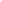 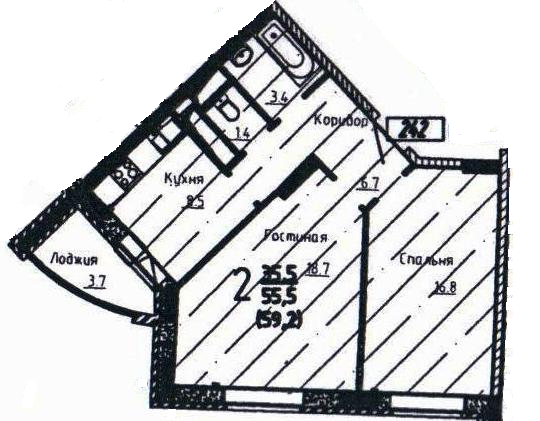 Приложение № 2 К Договору № ___ участия в долевом строительствемногоквартирного жилого дома от «___»____________ 2013 годаПЛАН __ ЭТАЖА (ЖИЛЫЕ ПОМЕЩЕНИЯ) 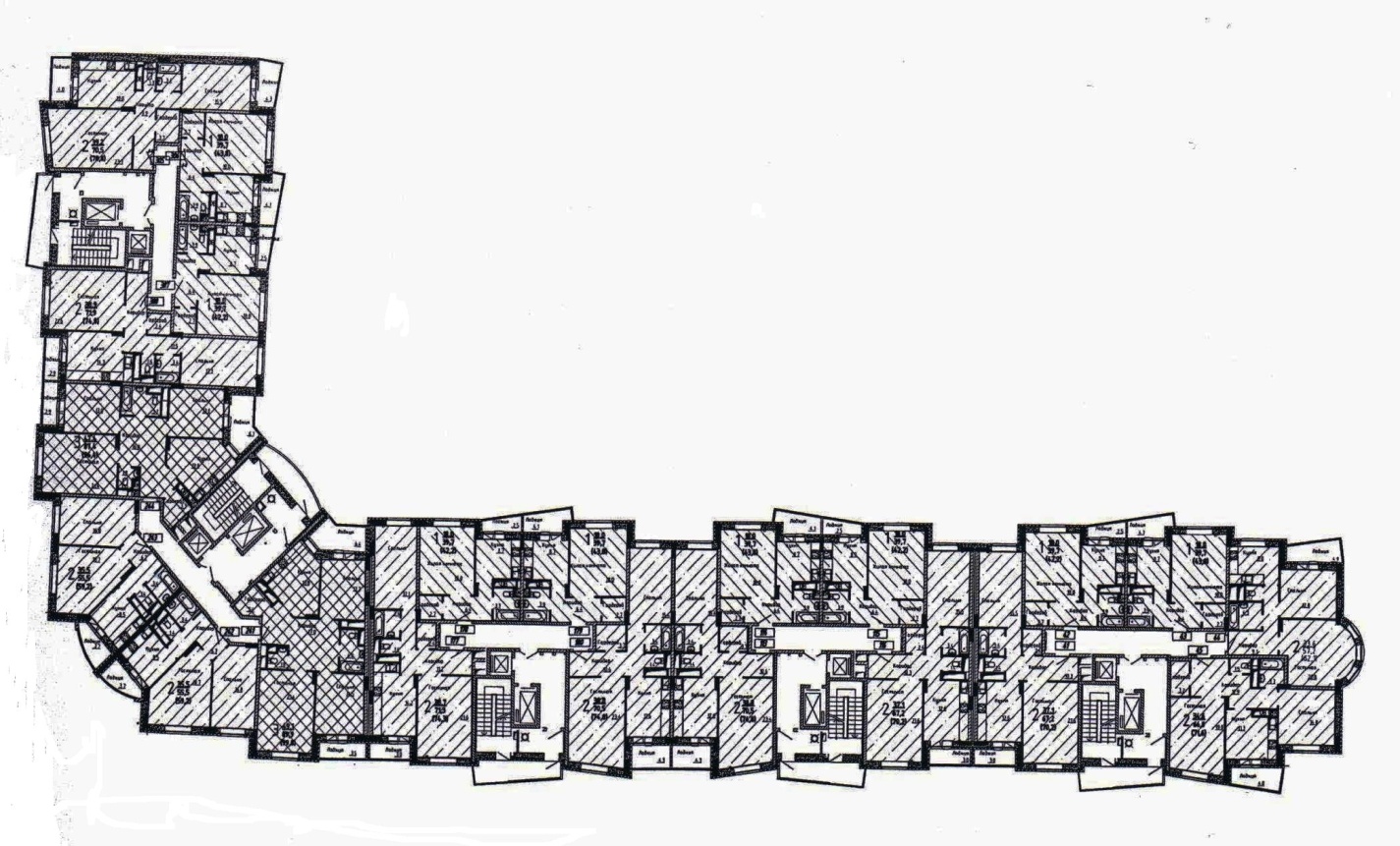 Приложение № 3К Договору № ___ участия в долевом строительствемногоквартирного жилого дома от «___»__________ 2013 годаХАРАКТЕРИСТИКА ОБЪЕКТА ДОЛЕВОГО СТРОИТЕЛЬСТВАНесущий каркас - монолитный железобетонныйПерекрытия - монолитные железобетонныеНаружные стены с улицы облицованы кирпичом, наружные стены внутри помещения — газосиликатные блокиПолы без  цементной стяжкиИнженерные системы:-горячего и холодного водоснабжения с установкой счетчиков (без разводки)-канализации (без разводки)Внутренняя разводка горячего и холодного водоснабжения и канализации не выполняютсяОкна ПВХ с двухкамерными стеклопакетами Остекление лоджий и балконов (согласно проекта)Внутренние межкомнатные перегородки из пазогребневых блоков (согласно проекта)Отопительные приборы-конвекторы типа «Универсал »Закладные устройства для подключения  телевидения, телефонной связи и интернетаБез разводки по помещению систем электроснабжения,  телефонной связи, телевидения и интернетаВходная  дверь  (согласно проекта)ЗАСТРОЙЩИКУЧАСТНИКОбщество с ограниченной ответственностью «МегаСтрой»Юридический адрес:141500, Московская область, г. Солнечногорск,Микрорайон Рекинцо-2, д.4, помещение 1Фактический адрес: 141500, Московская область, г.Солнечногорск, ул.Лесная д.1/17ИНН 5044079021КПП 504401001ОГРН 1115044001522р/с 40702810100000083192 в ВТБ 24 (ЗАО) г.Москвак/с 30101810100000000716БИК 044525716Тел. (495) 994-15-64Гражданин РФ ___________________________Генеральный директор______________________ / Загурский В.К./«_______»_____________________2013 г._________________________ /___________/«_______»_________________________2013 г.ЗАСТРОЙЩИКУЧАСТНИК______________________ / Загурский В.К./«_______»_____________________2013 г._________________________/ __________/ «_______»_________________________2013 г.ЗАСТРОЙЩИКУЧАСТНИК______________________ / Загурский В.К./«_______»_____________________2013 г._________________________/ ___________/ «_______»_________________________2013 г.ЗАСТРОЙЩИКУЧАСТНИК______________________ / Загурский В.К./«_______»_____________________2013 г.________________________ / ___________/ «_______»_________________________2013 г.